МИНИСТЕРСТВО НАУКИ И ВЫСШЕГО ОБРАЗОВАНИЯ РОССИЙСКОЙ ФЕДЕРАЦИИИНФОРМАЦИОННОЕ ПИСЬМО Уважаемые коллеги!  Приглашаем Вас принять участие в работе  всероссийской научно-практической конференции  в очном и онлайн форматах«Аюшиевские чтения. Финансы в условиях санкционных ограничений: взгляд ученых и практиков»Россия, г. Иркутск–Томск, 24 апреля 2024 г. в 8-00 (время московское) Целью традиционной научно-практической конференции является организация диалога теоретиков и практиков в области финансов. Современные реалии ежедневно подтверждают тот факт, что постоянно изменяющиеся внешние условия становятся стимулом для оперативного поиска на практике новых и эффективных инструментов управления финансами и использования финтеха в современной экономической жизни. Сформулированная цель определила наполнение ключевых вопросов секций.К участию в работе конференции приглашаются: специалисты в сфере финтеха и финансового менеджмента компаний, банков, страховых организаций, управления социально-экономическим развитием территорий, представители органов государственной власти и управления, научные сотрудники, преподаватели, аспиранты и другие заинтересованные лица.  Подключиться к работе конференции в онлайн формате возможно с любого рабочего места, оборудованного доступом к интернету, после предварительной регистрации.  В рамках конференции предполагается работа следующих секций:Секция 1. «Государственные и частные финансы в условиях санкционного давления»Секция 2. «Финансовый рынок: современное состояние  и перспективы развития»Секция 3.  «Общеэкономические проблемы и их влияние на развитие секторов и отраслей экономики»Оргкомитет сообщает, что по итогам конференции лучшие доклады с наиболее существенными научными результатами будут рекомендованы к включению в коллективную монографию или к публикации в научных журналах университета, входящих в Перечень ВАК Минобрнауки России («Известия БГУ», http://izvestia.bgu.ru; «Baikal Research Journal», http://brj-bguep.ru), а также журнал РИНЦ «Global and regional research» Байкальского государственного университета. Оргкомитет оставляет за собой исключительное право отбора материалов для публикации на основе их актуальности, новизны и научной значимости.  Затраты на проезд и проживание в гостинице иногородних участников Конференции за счет участников конференции. Оргкомитет готов предоставить информационную помощь в выборе места проживания. Для иногородних участников по желанию может быть организована культурно-экскурсионная программа.Заявка на участие (по форме прил. 2) подается  до 20.04.2024 г. по адресу электронной почты econ.finance@yandex.ruУЧАСТИЕ В ОНЛАЙН-КОНФЕРЕНЦИИ БЕСПЛАТНОЕ! Основные характеристики и контрольные даты конференции К   публикации   принимаются   материалы, оформленные в соответствии с требованиями (приложение 1) и соответствующие тематике конференции.  Оргкомитет конференции сообщает об обязательной проверке представленных материалов на предмет заимствованного материала (минимальный порог 70 %) и оставляет за собой право отклонять материалы, которые не отвечают заявленным требованиям или тематике конференции. Документы, представленные позже указанного срока или с нарушением установленных требований, возвращаться и регистрироваться не будут. По вопросам участия в конференции обращаться в оргкомитет: Адрес оргкомитетав Томске 634050, г. Томск, ул. Красноармейская, 146. Институт системной интеграции и безопасности ФГБОУ ВО «Томский государственный университет систем управления и электроники», ауд. 510. в Иркутске 664003, г. Иркутск, ул. Ленина, 11. Институт экономики и финансов, кафедра финансов и финансовых институтов ФГБОУ ВО «Байкальский государственный университет», оф. 2-406. Ответственные лица: Тимофеева Анна Александровна – кандидат экономических наук, доцент кафедры финансов и финансовых институтов БГУ, e-mail: econ.finance@yandex.ru Фаерман Владимир Андреевич – ст. преподаватель кафедры комплексной информационной безопасности электронно-вычислительных систем ТУСУР, e-mail: fva@fb.tusur.ru.БУДЕМ РАДЫ ПРИВЕТСТВОВАТЬ ВАС НА КОНФЕРЕНЦИИ! ПРИЛОЖЕНИЕ 1 Требования к оформлению материалов (тезисов докладов) объем  – 12-15 стр. формата А4;  поля: верхнее — 20 мм; нижнее — 20 мм; левое — 20 мм; правое — 20 мм; верхний колонтитул — 20 мм; нижний колонтитул — 20 мм; шрифт – Times New Roman, размер – 14 пт., межстрочный интервал – одинарный, форматирование – по ширине; все поля – по 20 мм; абзацный отступ — одинаковый по всему изданию — 1,25 см; должен быть выставлен автоматически (не допускается делать абзацный отступ пробелами или табуляцией); форматирование — по ширине;  установка функции переноса обязательна и должна быть выставлена автоматически. Не следует использовать принудительный или ручной перенос слов.нумерация страниц обязательна, внизу по центру;  обязательны внутритекстовые ссылки на использованную литературу. Список цитируемой литературы приводится в конце статьи в алфавитном порядке в соответствии с ГОСТ 7.1–2003. Библиографическая запись. Библиографическое описание. Общие требования и правила составления;  Статья должна содержать: — основная часть. В основной части статьи путем анализа и синтеза информации раскрываются исследуемые проблемы, пути их решения, обосновываются полученные результаты, их достоверность; — методология. В этом разделе описывается последовательность выполнения исследования, обосновывается выбор используемых методов; — результаты. Эта часть занимает основное место в научной статье, в ней с помощью обобщения и анализа данных автором доказывается рабочая гипотеза по проблеме.— заключение, выводы. Заключение содержит краткие результаты исследования; — библиографический список. В библиографическом списке приводится только цитируемая в статье литература.  текст статьи должен быть тщательно вычитан автором, который несет ответственность за научно-теоретический уровень публикуемого материала;  ПРИЛОЖЕНИЕ 2 ЗАЯВКА об участии в национальной научно-практической конференции   «Аюшиевские чтения. Финансы в условиях санкционных ограничений: взгляд ученых и практиков»Подтверждая данной заявкой свое участие в конференции, тем самым выражаю свое согласие на размещение полного текста статей в сети Интернет на официальном сайте Научной электронной библиотеки (www.elibrary.ru).                                                            _____________________(ФИО)                                                                       (подпись) Байкальский государственный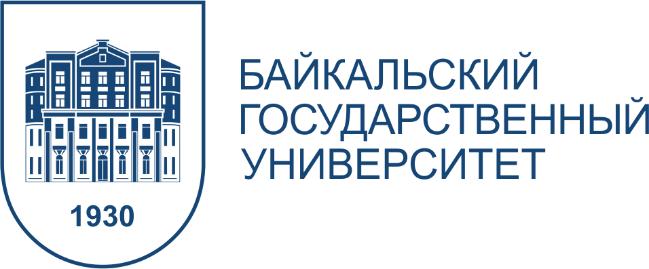 университетИнститут управления и финансовКафедра финансов и финансовых институтов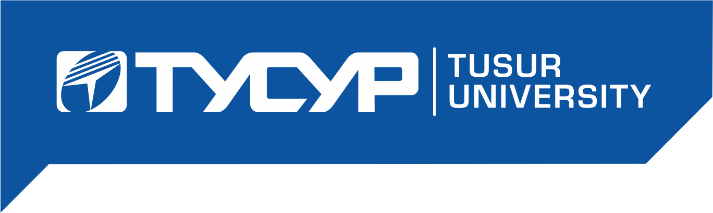 Томский государственный университет системуправления и электроникиИнститут системной интеграции и безопасностиКафедра комплексной информационной безопасности электронно-вычислительных системЦентр компетенций НТИ «Технологии доверенного взаимодействия»Формат проведения конференции очный и онлайн Официальный язык конференции русскийФорма участия в конференции очная / онлайн Регистрация авторов и отправка материалов* с 01 апреля  по 20 апреля 2024 г. Формирование программы конференции и размещение ее на web-странице конференции 22 апреля 2024 г. Пленарное заседание в очном и онлайн форматах 24 апреля 2024 г. Публикация материалов 2024 г. Сведения об участнике конференции Сведения об участнике конференции Сведения об участнике конференции Фамилия, имя, отчество Полное название места учебы (работы) Должность  Ученое звание, ученая степень Контактный телефон (с кодом города) Адрес участника  Электронный адрес Тема доклада Название направления (секции) Информация о научном руководителе (для аспирантов, соискателей): Ф.И.О., название организации, должность, ученая степень, звание. Информация о научном руководителе (для аспирантов, соискателей): Ф.И.О., название организации, должность, ученая степень, звание. 